 How Pollinators Pollinate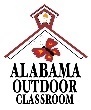 Outdoor Classroom Field Journal Activity Lesson Plans & ResourcesOnline Lesson Plans & Resources:  https://www.alabamawildlife.org/oc-activity-pollinators/Building Background Vocabulary:Put the chart on Elmo/whiteboard so that you can review the vocabulary to build background knowledge with your students.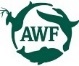 “Bee” in the Know About PollinationPollinators are organisms that help to move pollen       from one flower to another.Pollination is the process of pollen being transferred     from the male part of one flower to the female part              of another flower of the same species.The male part of the flower is called the stamen.Pollen is small, powdery grains produced on the male        part of the flower called the anther.The female part of the flower is the pistil.Pollination causes the pollen to travel down a pollen       tube where new seeds are then made.The new seeds can make new plants.